St. Pius X Physical Education Class Guidelines/Procedures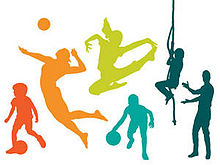 Teacher: Coach VelascoLocation: GYMCourse Description: Welcome! In this class we complete a variety of physical activities that will give you the opportunity to develop your athletic skills.  In this course we will complete traditional and non-traditional sports that will challenge your physical fitness.  Students will receive instruction in the rules, skills, and strategies that are associated with the different activities that will be completed.  All while learning about honesty, cooperation, good sportsmanship, and teamwork.    Classroom Guidelines:Students will conduct themselves in such a manner that others in the classroom are able to learn and that the teacher is able to instruct. Students are to follow and be familiar with the St. Pius X code of conduct.  Therefore, students will:Gym Rules:Be Positive Be ResponsibleBe safeBe RespectfulBe ActiveConsequencesThe rule is broken once – the teacher will give a verbal warningThe rule is broken twice – The teacher will have a conference with the student.The rule is broken a third time – The teacher will have a parent/teacher conference.The rule is broken a fourth time – The student will be referred to campus administration for further disciplinary action.If there is a severe disruption the student will immediately be referred to the campus administration.Positive Behavior Intervention and Support PlanVerbal Praise will be givenDiplomas will be awardedTardiness and Attendance:It is imperative for students to be punctual and for students to attend class on a regular basis as this can affect the student’s final grade. RADIOS, CD PLAYERS, CELL PHONES, AND OTHER ELECTRONIC DEVICES AND GAMES:Students are not permitted to use electronic devices without prior approval.  Without such approval, electronic devices will be collected and turned into the main office.  In order to recover such electronic device a parent must be present and a $15.00 dollar fee must be paid.Conditioning: Conditioning is part of a full physical education program.  As a result students will be given conditioning exercises once a week.  Food and Drinks:Food, drinks (other than water), and chewing gum will not be allowed during physical education class.  Students are welcome to bring their own bottled water.  No open containers.P.E. Attire:Students must follow the St. Pius X student dress code.  Athletic footwear must be worn to P.E. class (converse, sandals, dress shoes are not considered athletic footwear).Restroom Policy:Students will go to the restroom one at a time. Medical Notes:If a student is unable to perform physical activity, please provide a note from the nurse so that the student can be assigned alternate work.The Physical Education Class Guidelines/Procedures is prone to change based on the needs of the students and the class.